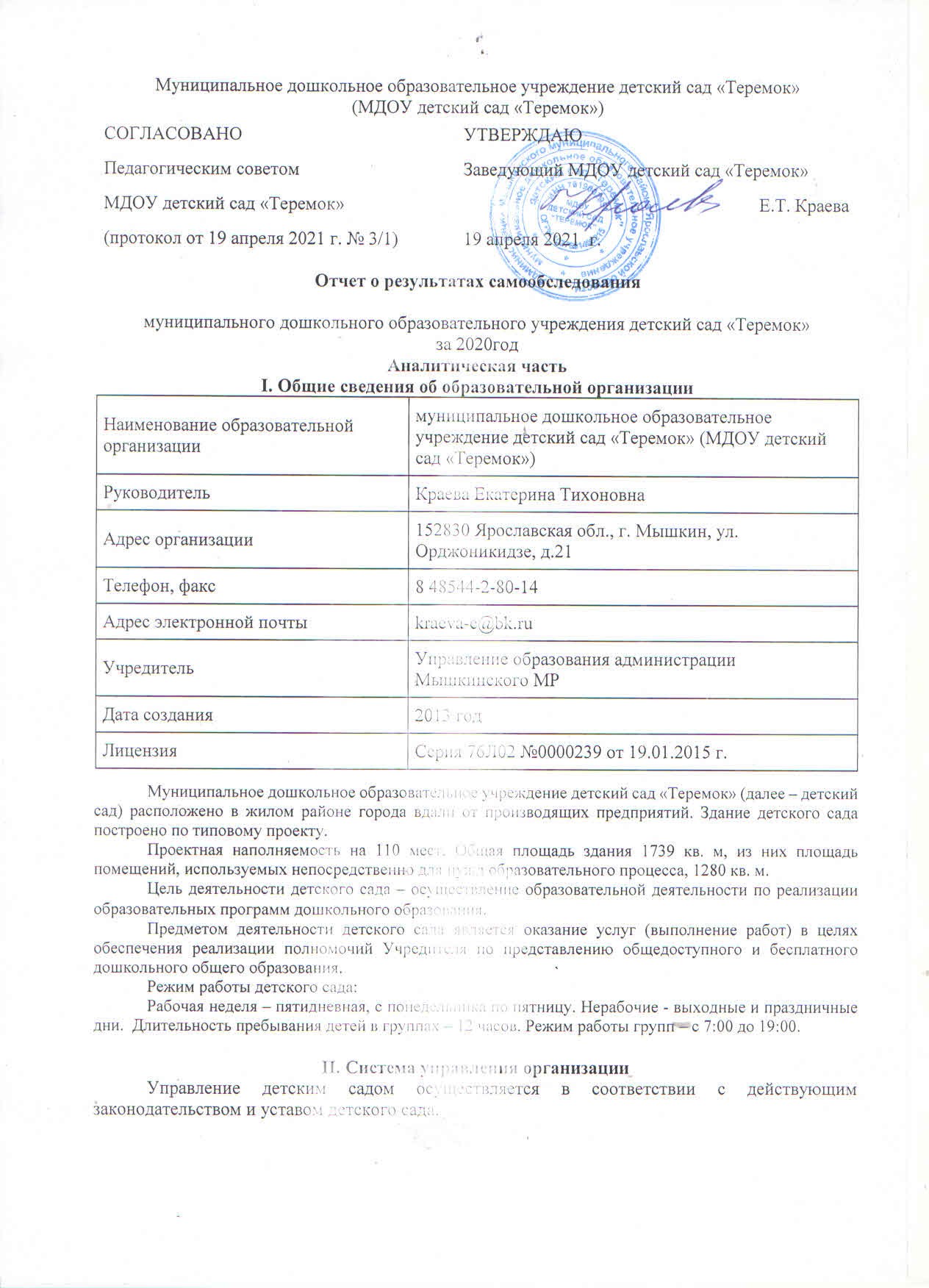 Муниципальное дошкольное образовательное учреждение детский сад «Теремок»(МДОУ детский сад «Теремок»)Отчет о результатах самообследованиямуниципального дошкольного образовательного учреждения детский сад «Теремок»за 2020годАналитическая частьI. Общие сведения об образовательной организацииМуниципальное дошкольное образовательное учреждение детский сад «Теремок» (далее – детский сад) расположено в жилом районе города вдали от производящих предприятий. Здание детского сада построено по типовому проекту. Проектная наполняемость на 110 мест. Общая площадь здания 1739 кв. м, из них площадь помещений, используемых непосредственно для нужд образовательного процесса, 1280 кв. м.Цель деятельности детского сада – осуществление образовательной деятельности по реализации образовательных программ дошкольного образования.Предметом деятельности детского сада является оказание услуг (выполнение работ) в целях обеспечения реализации полномочий Учредителя по представлению общедоступного и бесплатного дошкольного общего образования.Режим работы детского сада:Рабочая неделя – пятидневная, с понедельника по пятницу. Нерабочие - выходные и праздничные дни.  Длительность пребывания детей в группах – 12 часов. Режим работы групп – с 7:00 до 19:00.II. Система управления организацииУправление детским садом осуществляется в соответствии с действующим законодательством и уставом детского сада.Управление детским садом строится на принципах единоначалия и коллегиальности. Коллегиальными органами управления являются: педагогический совет, общее собрание работников. Единоличным исполнительным органом является руководитель – заведующий.Органы управления, действующие в детском садуСтруктура и система управления соответствуют специфике деятельности детского сада.III. Оценка образовательной деятельностиОбразовательная деятельность в детском саду организована в соответствии с Федеральным законом от 29.12.2012 № 273-ФЗ «Об образовании в Российской Федерации», ФГОС дошкольного образования. С 01.01.2021 детский сад функционирует в соответствии с требованиями СП 2.4.3648-20 «Санитарно-эпидемиологические требования к организациям воспитания и обучения, отдыха и оздоровления детей и молодежи», а с 01.03.2021 — дополнительно с требованиями СанПиН 1.2.3685-21 «Гигиенические нормативы и требования к обеспечению безопасности и (или) безвредности для человека факторов среды обитания».Образовательная деятельность ведется на основании утвержденной основной образовательной программы дошкольного образования, которая составлена в соответствии с ФГОС дошкольного образования с учетом примерной образовательной программы дошкольного образования, санитарно-эпидемиологическими правилами и нормативами. Детский сад посещают 91 воспитанников в возрасте от 1 до 7 лет.  В детском саду сформировано 6 групп общеразвивающей направленности. Из них:− группа раннего возраста (1-2 года) – 8 детей;– группа раннего возраста (2-3 года) – 15 детей;– группа детей дошкольного возраста (3-4 года) – 17 детей;– группа детей дошкольного возраста (4-5 лет) – 17 детей;– группа детей дошкольного возраста (5-6 лет) – 19 детей;– группа детей дошкольного возраста (6-7 лет) – 16 детей. Уровень развития детей анализируется по итогам диагностики педагогического процесса. Формы проведения педагогической диагностики:– индивидуальная;– подгрупповая;– групповая.Основные педагогические методы педагога образовательной организации:− наблюдение;− проблемная диагностическая ситуация;− беседа. Диагностика включает анализ уровня развития целевых ориентиров детского развития и качества освоения образовательных областей.  Таким образом, проанализировав результаты диагностики детей можно сделать вывод об удовлетворительном развитии, высоких результатах развития дошкольников, этому способствовала систематическая, продуктивная, работа педагогов групп, а так же комплексная деятельность специалистов дошкольного учреждения (учителя-логопеда, педагога-психолога, инструктора по физической культуре и музыкального руководителя), это подтверждает правильно выбранный педагогический маршрут и модель взаимодействия всех участников образовательных отношений. Имеющийся низкий процент объясняется тем, что это часто болеющие дети, продолжительное время отсутствующие в детском саду, дети со справками ОВЗ.  Уровень освоения знаний воспитанников соответствует задачам основной общеобразовательной программы дошкольного образования МДОУ детский сад «Теремок», целевых ориентиров ООП ДО и ФГОС ДО по принципу комплексного подхода к образовательному процессу.  Усовершенствованию системы физического воспитания дошкольников способствовал четкий и систематический медицинский и педагогический контроль за состоянием здоровья, физическим развитием и двигательной подготовкой детей.  Логопедический пункт при ДОУ обеспечивает коррекционную помощь детям дошкольного возраста, а также консультативную помощь воспитателям и родителям по развитию и коррекции речи.  Учитель - логопед воспитывает стремления детей к преодолению недостатков речи, сохранению эмоционального благополучия в своей адаптивной среде. Осуществляют взаимодействие с педагогами ДОУ и родителями по формированию речевого развития детей, по пропаганде логопедических знаний среди педагогов, родителей и воспитанников.  На логопункте в 2021 учебном году было обследовано 52 ребенка. Нуждаются в коррекции 43 воспитанников Зачислено 28 детей: с ФФНР – 18 детей, ОНР I уровня – 0 , ОНР II уровня – 2 ребенка, ОНР III уровня – 6 детей, ЗПР – 2 воспитанника.Направлено на ПМПК для определения и уточнения образовательного маршрута 3 детейАдаптированные образовательные программы реализованы в полном объеме, коррекционная работа проводилась с использованием наглядных, практических и словесных методов обучения и воспитания с учетом психофизического состояния детей, с использованием дидактического материала. Коррекционная работа проводилась по следующим направлениям: накопление и актуализация словаря, уточнение лексико-грамматических категорий, развитие фонематических представлений, коррекция нарушений звукопроизношения, развитие связной речи. При обследовании воспитанников подготовительной группы на предмет оценки сформированности предпосылок к учебной деятельности в количестве 14 человек. Задания позволили оценить уровень сформированности предпосылок к учебной деятельности: возможность работать в соответствии с фронтальной инструкцией (удержание алгоритма деятельности), умение самостоятельно действовать по образцу и осуществлять контроль, обладать определенным уровнем работоспособности, а также вовремя остановиться в выполнении того или иного задания и переключиться на выполнение следующего, возможностей распределения и переключения внимания, работоспособности, темпа, целенаправленности деятельности и самоконтроля. Результаты педагогического анализа показывают, что у детей слабо развита связная речь, при составлении рассказа по картинкам требуется помощь взрослого. У двоих детей слабо сформированы представления об окружающем мире, наблюдаются трудности в удержании инструкции до конца задания или сохранения программы действий из-за низкой организации психической активности. Этим детям необходима пошаговая подача инструкции (кратко и максимально содержательно)О реализации образовательной деятельности в дистанционном режимеВ детском саду для освоения образовательной программы дошкольного образования в условиях самоизоляции было предусмотрены проведения занятий на имеющихся ресурсах (облачные сервисы Яндекс, Mail, Google, через мессенджеры Viber, WatsApp). Право выбора предоставлялось родителям (законным представителям) исходя из имеющихся условий для участия их детей в занятиях. Для качественной организации родителями привычного режима для детей специалистами детского сада систематически проводились консультации, оказывалась методическая помощь и по возможности техническая. О роли родителей (законных представителей) в достижении результатов образовательной деятельностиРезультаты педагогического анализа, проведенного по итогам освоения образовательной программы в дистанционном режиме, свидетельствуют о снижении результативности образовательной деятельности в младшей и средней группах. Причину данной ситуации видим в следующем:- недостаточном обеспечении родителями (законными представителями) привычного для детей детсадовского режима, отсутствии свободного времени для занятий с детьми различными видами конкретной содержательной деятельности и отсутствии соответствующих компетенций;- педагоги не смогли установить полноценное взаимодействие с родителями, провести необходимые разъяснения о включенности в дистанционные занятия и значимости их для детей.Исходя из сложившейся ситуации, в плане работы детского сада на 2022 год предусмотреть мероприятия, минимизирующие выявленные дефициты, включить вопрос в контроль ДОУ.Воспитательная работаС 01.09.2021 детский сад реализует рабочую программу воспитания и календарный план воспитательной работы, которые являются частью основной образовательной программы дошкольного образования.За четыре месяца реализации программы воспитания родители выражают удовлетворенность воспитательным процессом в детском саду, что отразилось на результатах анкетирования, проведенного 20.12.2021. Чтобы выбрать стратегию воспитательной работы, в 2021 году проводился анализ состава семей воспитанников.Характеристика семей по составуХарактеристика семей по количеству детейВоспитательная работа строится с учетом индивидуальных особенностей детей, с использованием разнообразных форм и методов, в тесной взаимосвязи воспитателей, специалистов и родителей. Детям из неполных семей уделяется большее внимание в первые месяцы после зачисления в детский сад.Дополнительное образованиеВ 2021 году детский сад осуществлял образовательную деятельность по дополнительным общеобразовательным программам по направлениям:1) естественно-научное: «Я - исследователь»;2) социально-педагогическое: «Пиши-Читай-ка»;3) социально-педагогическое: «Юные читатели».В дополнительном образовании в учреждениях города задействовано 88% воспитанников детского сада (возраст детей от 5-7 лет). Анализ данных по посещению детьми занятий дополнительного образования показывает снижение показателя по охвату в связи с переходом на дистанционный режим.Анализ работы проведенный в ноябре 2021 года, показывает, что дополнительное образование в детском саду реализуется недостаточно активно, наблюдается незначительное снижение посещаемости занятий в сравнении с 2020 годом. Снижение количества численности детей в подготовительной группеВывод: все нормативные локальные акты в части содержания, организации образовательного процесса в детском саду имеются в наличии. Вакантных места в группах имеются. IV. Оценка функционирования внутренней системы оценки качества образования Мониторинг качества образовательной деятельности в 2021 году показал хорошую работу педагогического коллектива по всем показателям.Состояние здоровья и физического развития воспитанников удовлетворительные. 100 % процента детей успешно освоили образовательную программу дошкольного образования. Воспитанники подготовительной группы показали в основном средние и выше средних показателей готовности к школьному обучению, два ребенка низкий уровень. Чуть ниже показатели в области познавательного и речевого развития. Были рекомендации читать детям энциклопедическую и познавательную литературу, играть с детьми дидактические и настольные игры, развивать наблюдательность, фантазию, воображение и мыслительную деятельность. Предоставить детям познавательный материал для свободного доступа, поддерживать детскую инициативу и творчество. Больше составлять описательных рассказов, работать на дикцией ребенка.В течение года воспитанники детского сада успешно участвовали в конкурсах и мероприятиях различного уровня.В период с 18.12.202 по 22.12.2021 проводилось анкетирование 68 родителей, получены следующие результаты:По группам детского садаУдовлетворенность качеством образования на основе опроса родителей (законных представителей) воспитанников по группам детского сада следующая. В группах раннего возраста удовлетворенность составляет – 97,78%, в младшей группе – 100%, в средней – 93,3%, в старшей – 97,05% и в подготовительной – 91,5%. При этом родители считают, что у детей периодически наблюдалось снижение интереса мотивации к занятиям в дистанционном режиме, что связывают с качеством связи и форматом проведения занятий, в том числе и посредством гаджетов.В целом по детскому садуРезультаты анализа опроса родителей (законных представителей) свидетельствуют о достаточном уровне удовлетворенности качеством образовательной деятельности в дистанционном режиме. Так, 96.9% родителей отмечают работу положительной. 3.8% не удовлетворены питанием в ДОУ, работа проведена.V. Оценка содержания и качества подготовки обучающихсяДеятельность детского сада направлена на обеспечение непрерывного, всестороннего и своевременного развития ребенка. Организация образовательной деятельности строится на педагогически обоснованном выборе программ (в соответствии с   лицензией), обеспечивающих получение образования, соответствующего ФГОС ДО. В основу воспитательно-образовательного процесса МДОУ детского сада «Теремок» в 2021 году были положены основная образовательная программа дошкольного образования, самостоятельно разработанная в соответствии с федеральным государственным образовательным стандартом дошкольного образования и с учетом примерной образовательной программы дошкольного образования, и адаптированная образовательная программа для детей с ОВЗ. В ходе реализации образовательной деятельности используются информационные технологии, современные педагогические технологии, создана комплексная система планирования образовательной деятельности с учетом направленности реализуемой образовательной программы, возрастных и индивидуальных особенностей воспитанников, которая позволяет поддерживать качество подготовки воспитанников к школе на достаточно высоком уровне. Хорошие результаты достигнуты благодаря использованию в работе методов, способствующих развитию самостоятельности, познавательных интересов детей, созданию проблемно-поисковых ситуаций, использованию эффективных здоровьесберегающих технологий и обогащению развивающей предметно- пространственной среды. Выполнение детьми программы осуществляется на хорошем уровне в детском саду и планируется с учетом индивидуальных особенностей развития, состояния здоровья, способностей и интересов воспитанников. Также планируется индивидуальная работа с детьми, имеющими ограниченные возможности здоровья (ОВЗ), через интеграцию деятельности всех педагогических работников и родителей. В дошкольном образовательном учреждении сформированы и функционируют психолого-педагогическая служба, ППк.В 2021 году в период самоизоляции, введенной в качестве ограничительного мероприятия в Ярославской области, ДОУ функционировал в режиме дежурная группа.Образовательный процесс в детском саду организован в соответствии с требованиями, предъявляемыми ФГОС ДО, и направлен на сохранение и укрепление здоровья воспитанников, предоставление равных возможностей для полноценного развития каждого ребенка. Общая картина оценки индивидуального развития позволила выделить детей, которые нуждаются в особом внимании педагога и в отношении которых необходимо скорректировать, изменить способы взаимодействия, составить индивидуальные образовательные маршруты. Работа с детьми с ОВЗ продолжается. Полученные результаты говорят о достаточно высокой эффективности коррекционной работы. VI. Оценка организации воспитательно-образовательного процессаВ основе образовательного процесса в детском саду лежит взаимодействие педагогических работников, администрации и родителей. Основными участниками образовательного процесса являются дети, родители, педагоги.Основные формы организации образовательного процесса:совместная деятельность педагогического работника и воспитанников в рамках организованной образовательной деятельности по освоению основной общеобразовательной программы;самостоятельная деятельность воспитанников под наблюдением педагогического работника.Основная общеобразовательная программа дошкольного учреждения определяет содержание и организацию образовательного процесса для детей дошкольного возраста и направлена на формирование общей культуры, развитие физических, интеллектуальных и личностных качеств, обеспечивающих социальную успешность, сохранение и укрепление здоровья детей дошкольного возраста. Организация воспитательно-образовательного процесса осуществляется на основании режима дня, сетки занятий, которые не превышают норм предельно допустимых нагрузок, соответствуют требованиям СанПиН и организуются педагогами Детского сада на основании перспективного и календарно-тематического планирования.Занятия в рамках образовательной деятельности ведутся по подгруппам. Продолжительность занятий соответствует СанПиН 1.2.3685-21 и составляет в группах с детьми:от 1 до 3 лет — до 10 минут;от 3 до 4 лет — до 15 минут;от 4 до 5 лет — до 20 минут;от 5 до 6 лет — до 25 минут;от 6 до 7 лет — до 30 минут.Между занятиями в рамках образовательной деятельности предусмотрены перерывы продолжительностью не менее 10 минут.Основной формой занятия является игра. Образовательная деятельность с детьми строится с учетом индивидуальных особенностей детей и их способностей. Выявление и развитие способностей воспитанников осуществляется в любых формах образовательного процесса.Чтобы не допустить распространения коронавирусной инфекции, администрация етского сада в 2021 году продолжила соблюдать ограничительные и профилактические меры в соответствии с СП 3.1/2.4.3598-20:ежедневный усиленный фильтр воспитанников и работников — термометрию с помощью бесконтактных термометров и опрос на наличие признаков инфекционных заболеваний. Лица с признаками инфекционных заболеваний изолируются, а детский сад уведомляет территориальный орган Роспотребнадзора;еженедельная генеральная уборка с применением дезинфицирующих средств, разведенных в концентрациях по вирусному режиму;ежедневная влажная уборка с обработкой всех контактных поверхностей, игрушек и оборудования дезинфицирующими средствами;дезинфекция посуды, столовых приборов после каждого использования;использование бактерицидных установок в групповых комнатах;частое проветривание групповых комнат в отсутствие воспитанников;проведение всех занятий в помещениях групповой ячейки или на открытом воздухе отдельно от других групп;требование о заключении врача об отсутствии медицинских противопоказаний для пребывания в Детском саду ребенка, который переболел или контактировал с больным COVID-19.В течение года проводилась систематическая работа, направленная на сохранение и укрепление физического, психического и эмоционального здоровья детей, по профилактике нарушений осанки и плоскостопия у детей. Педагоги детского сада ежегодно при организации образовательного процесса учитывают уровень здоровья детей и строят образовательную деятельность с учетом здоровья и индивидуальных особенностей детей. В физическом развитии дошкольников основными задачами для детского сада являются охрана и укрепление физического, психического здоровья детей, в том числе их эмоционального благополучия. Оздоровительный процесс включает в себя:профилактические, оздоровительные мероприятия;общеукрепляющую терапию (витаминотерапия, полоскание горла, применение фитонцидов);организацию рационального питания (четырехразовый режим питания);санитарно-гигиенические и противоэпидемиологические мероприятия;двигательную активность;комплекс закаливающих мероприятий;использование здоровьесберегающих технологий и методик (дыхательные гимнастики, индивидуальные физические упражнения, занятия в сухом бассейне);режим проветривания и кварцевания.Одним из основных направлений физкультурно-оздоровительной работы является создание оптимальных условий для двигательной активности детей, формирование у них необходимых двигательных умений и навыков, а также воспитание положительного отношения к здоровому образу жизни. В групповых помещениях созданы физкультурно-оздоровительные уголки. Функционирует спортивная площадка для организации двигательной активности на прогулке. Результаты мониторинга физического развития детей выявили положительную динамику физического развития.Но несмотря на проводимые мероприятия число дней, пропущенных одним ребенком по болезни, достаточно высокий. Показатель заболеваемости складывается из длительного отсутствия одних и тех же детей, обусловлен возрастными особенностями детей младшего дошкольного возраста, первый год посещающих детский сад, увеличением числа детей с хроническими заболеваниями. Вывод: воспитательно-образовательный процесс в детском саду строится с учетом требований санитарно-гигиенического режима в дошкольных учреждениях. Выполнение детьми программы осуществляется на хорошем уровне. Годовые задачи реализованы в полном объеме. В детском саду систематически организуются и проводятся различные тематические мероприятия. Содержание воспитательно-образовательной работы соответствует требованиям социального заказа (родителей), обеспечивает развитие детей за счет использования образовательной программы. Организация педагогического процесса отмечается гибкостью, ориентированностью на возрастные и индивидуальные особенности детей, что позволяет осуществить личностно-ориентированный подход к детям.VI. Оценка кадрового обеспеченияДетский сад укомплектован педагогами на 100 процентов согласно штатному расписанию. Всего работают 33 человек. Педагогический коллектив детского сада – 16 специалистов. Соотношение воспитанников, приходящихся на 1 взрослого:− воспитанник/педагоги – 5,7/1;− воспитанники/все сотрудники – 2,7/1.За 2021 год у педагогических работников не прошел аттестационный период:– не имеют категорию и стаж менее 2 лет в данном ОУ – 1 педагог.Курсы ПК в 202 году прошли 11 педагогов детского сада, 2 педагога получают высшее педагогическое образование.Диаграмма с характеристиками кадрового состава детского сада.Детский сад укомплектован кадрами полностью. Педагоги постоянно повышают свой профессиональный уровень, эффективно участвуют в работе методических объединений, знакомятся с опытом работы своих коллег и других дошкольных учреждений. Все это в комплексе дает хороший результат в организации педагогической деятельности и улучшении качества образования и воспитания дошкольников.Об ИКТ-компетенциях педагоговАнализ данных, полученных на основе наблюдения и опроса воспитателей по применению ими информационных и дистанционных технологий в образовательной деятельности, в том числе и дополнительном образовании, показал, что педагоги испытывали существенные трудности, связанные с отсутствием необходимых компетенций для подготовки к дистанционным занятиям и их проведению, при применении дистанционных инструментов для проведения занятий в Zoom, Viber, WatsApp.Педагоги отметили, что в их педагогической деятельности ранее не практиковалась такая форма обучения и у них не было опыта для ее реализации.Трудности воспитателей в процессе дистанционного обученияАнализ педагогической деятельности воспитателей в период распространения коронавирусной инфекции выявил следующие трудности: отсутствие возможностей или их недостаточность для совместной работы с воспитанниками в реальном времени по причине низкой мотивации родителей к занятиям с детьми-дошкольниками; компетентностные дефициты в области подготовки заданий для дистанционного обучения или адаптации имеющегося; установление контакта с детьми во время проведения занятий в режиме реального времени.Повышение квалификацииРезультаты анализа направлений и тематики дополнительных профессиональных программ (повышение квалификации), которые освоили воспитатели детского сада за три последние года показывают, что все они по профилю педагогической деятельности. В 2021 году 2 педагога дошкольной организации прошли курсы повышения квалификации, направленные на формирование, совершенствование ИКТ-компетенций, повышение компьютерной грамотности для последующего обеспечения качества образовательной деятельности с применением дистанционных образовательных технологий.VI. Оценка учебно-методического и библиотечно-информационного обеспечения Библиотечный фонд располагается в методическом кабинете, кабинетах специалистов, группах детского сада. Библиотечный фонд представлен методической литературой по всем образовательным областям основной общеобразовательной программы, детской художественной литературой, периодическими изданиями, а также другими информационными ресурсами на различных электронных носителях.  В каждой возрастной группе имеются необходимых учебно-методических пособий, рекомендованных для планирования воспитательно-образовательной работы в соответствии с обязательной частью ООП.В методическом кабинете созданы условия для возможности организации совместной деятельности педагогов. Для работы имеется компьютер, 2 принтера, 2 интерактивные доски, ламинатор, брошюратор;− программное обеспечение – позволяет работать с текстовыми редакторами, интернет-ресурсами, фото-, видеоматериалами, графическими редакторами. В детском саду учебно-методическое и информационное обеспечение достаточное для организации образовательной деятельности и эффективной реализации образовательных программ.VII. Оценка материально-технической базы В детском саду сформирована материально-техническая база для реализации образовательных программ, жизнеобеспечения и развития детей. В учреждении оборудованы помещения:− групповые помещения – 6;− кабинет заведующего – 1;− кабинет старшего воспитателя – 1;− музыкальный зал – 1;− физкультурный зал – 1;– бассейн – 1;– кабинет учителя-логопеда – 1;– сенсорная комната – 1;− пищеблок – 1;− прачечная – 1;− медицинский блок – 1;− пункт круглосуточной охраны – 1. При создании предметно-развивающей среды воспитатели учитывают возрастные, индивидуальные особенности детей своей группы. Оборудованы групповые комнаты, включающие игровую, познавательную, обеденную зоны. Материально-техническое состояние детского сада и территории соответствует действующим санитарно-эпидемиологическим требованиям к устройству, содержанию и организации режима работы в дошкольных организациях, правилам пожарной безопасности, требованиям охраны труда.Результаты анализа показателей деятельности организацииДанные приведены по состоянию на 31.12.2021Анализ показателей указывает на то, что детский сад имеет достаточную инфраструктуру, которая соответствует требованиям СП 2.4.3648-20 «Санитарно-эпидемиологические требования к организациям воспитания и обучения, отдыха и оздоровления детей и молодежи» и позволяет реализовывать образовательные программы в полном объеме в соответствии с ФГОС ДО.Детский сад укомплектован достаточным количеством педагогических и иных работников, которые имеют высокую квалификацию и регулярно проходят повышение квалификации, что обеспечивает результативность образовательной деятельности..